Ley de identidad de género (Argentina)La Ley de Identidad de Género de Argentina, que lleva el número 26.743,1​ permite que las personas trans (travestis, transexuales, transgéneros) sean inscritas en sus documentos personales con el nombre y el género de elección, además ordena que todos los tratamientos médicos de adecuación a la expresión de género sean incluidos en el Programa Médico Obligatorio, lo que garantiza una cobertura de las prácticas en todo el sistema de salud, tanto público como privado. Sancionada el 9 de mayo de 20122​ es la única ley de identidad de género del mundo que, conforme las tendencias en la materia, no patologiza la condición trans.3​Antecedentes[editar]El antecedente más remoto respecto de la cuestión de la identidad de género en Argentina se remonta al año 1966, en el cual un médico que había practicado una operación de reasignación de sexo en una paciente trans femenina, recibió una condena en suspenso de 3 años por el delito de lesiones gravísimas del Art. 91 del Código Penal de la Nación.4​En 1989 el Juez Calatayud de la sala F de la Cámara Nacional de Apelaciones en lo Civil de la Capital Federal, en disidencia con la mayoría triunfante, reconoce por primera vez la identidad de género de una mujer transexual que había solicitado su cambio de nombre y sexo registral.5​ En 1997 surge un caso que trascendió en los medios masivos de comunicación. Se trataba de una mujer transexual, Mariela Muñóz quien había criado una gran cantidad de niños como sus hijos6​ y había sido denunciada por una de las madres por la apropiación de sus hijos menores.7​Desde 2007 la FALGBT y ATTTA impulsaron propuestas legislativas que garanticen a travestis, transexuales y transgéneros el derecho a la identidad y el derecho a la atención integral de la salud.8​9​10​11​ Con casi idéntica estrategia con que la FALGTB logró la aprobación de la llamada "ley de matrimonio igualitario" se han impulsado ante los Tribunales en lo Contencioso Administrativo y Tributario de la Ciudad de Buenos Aires varios juicios de amparo con la finalidad de que se ordene la modificación registral de sexo y nombre a las personas trans.12​ El primero de esos fallos le correspondió a la actriz y vedette transexual Florencia de la V,13​ quien recibió su DNI con su nueva identidad de manos del Jefe de Gabinete de Ministros Aníbal Fernández y del Ministro del Interior Florencio Randazzo en la Casa de Gobierno.Tratamiento de la ley[editar]El 8 de noviembre de 2011 la autora y las comisiones de Legislación General y de Justicia del Congreso de la Nación trataron el proyecto de ley presentado por las diputadas Diana Conti, Juliana Di Tullio y Silvana Giudici14​ y aprobaron el despacho de la ley para su posterior tratamiento en el recinto.15​El 1 de diciembre de 2011 la Cámara de Diputados de la Nación aprobó por 167 votos a favor, 17 en contra y 7 abstenciones el proyecto de ley de identidad de género.16​ Finalmente y por 55 votos a favor y una abstención el Senado de la Nación Argentina aprobó la Ley de identidad de Género Argentina, una de las leyes más avanzadas del mundo en cuanto a libertades y derechos para el colectivo LGBT.17​ La ley fue promulgada por el decreto N° 773/2012 del Poder Ejecutivo Nacional el 24 de mayo de 201218​ y lleva el número 26.743.19​ La ley fue reglamentada por Decreto 1007/2012. Siendo el Registro Nacional de las Personas (Argentina) la unidad especializada de asesoramiento y asistencia en las materias de competencia de la Ley 26.743.TravestismoEl travestismo (también denominado transvestismo1​ y trasvestismo) es un comportamiento e identidad transgénero en la que una persona de un determinado género biológico expresa a través de la vestimenta, principalmente, un rol de génerosocialmente asignado al sexo opuesto (en inglés, cross-dressing o crossdressing) y que está íntimamente asociado a la transexualidad.2​Generalmente, el travestismo implica o puede implicar un deseo o condición transexual del individuo en que desea que se le reconozca como una persona del género opuesto en la que su identidad de género es discordante a su género biológico.2​La principal diferencia entre el travestismo y la transexualidad es que en el primero se expresa o se tiene la intención de expresar una discordancia existente entre el sexo de cada persona y los roles sociales asignados a cada género (trasgrediendo así los tradicionales roles de género), mientras que en la transexualidad existe una discordancia real interna entre la identidad de género propia y el sexo biológico (transgrediendo así el sistema cisgénero, pasando a ser una persona transgénero). En palabras sencillas y en referencia a una persona transexual, el travestismo es la acción de expresarse socialmente de una manera concordante con la propia identidad de género y por lo tanto discordante del sexo biológico, convirtiéndo así al travestismo en una conducta transgénero.2​A la persona que practica el travestismo se le refiere, de manera general, como «travesti». Algunos medios de comunicación utilizan también el vocablo «trasvestido».3​Aunque el término «travestismo» suele hacer referencia en la mayoría de las ocasiones a una persona transexual que desea expresarse de una manera acorde a la propia identidad de género, el travestismo puede presentarse en personas de diferentes identidades y orientaciones sexuales y englobar en un mismo conjunto a diversas actividades y comportamientos transgénero realizados por diversos motivos, tales como la infiltración, las representaciones dramáticas, el entretenimiento, el transformismo, la adaptación social y como fetichismo sexual. El travestismo y el cross-dressing son temas abordados frecuentemente en varios géneros dramáticos para la representación artística de personajes; cuando una persona adopta por motivos artísticos la actitud y manerismos de un personaje, este se convierte en transformismo. El drag es un tipo de transformismo en el que se practica el cross-dressing con motivos satíricos. El travestismo como un fetiche o parafilia sexual, que suele presentarse en personas heterosexuales,4​ es conocido como fetichismo travestista y descrito en el Manual diagnóstico y estadístico de los trastornos mentales.4​Transexualidad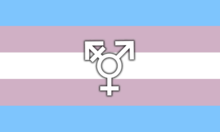 Bandera TransTransexualidad es una condición que causa que la identidad de género del individuo no coincida con la identidad sexual que se le atribuye a partir de criterios biológicos. La persona Transexual desea modificar las características sexuales externas que no se corresponden con el género con el que se sienten identificadas, lleva a estas personas a intentar adecuar su cuerpo con el género autopercibido, vivir y ser aceptadas como personas del género opuesto. La adecuación del cuerpo supone pasar por una terapia de reemplazo hormonal e incluso quirúrgica. El objetivo final es adecuar sus vivencias, forma de vida y relaciones sociales, además de su apariencia física mediante cambios anatómicos, es decir su cuerpo al sexo sentido o identidad de genero.Algunos especialistas caracterizan la transexualidad como una discordancia entre la identidad de género y el sexo biológico como andrógenos como semejanza a la bisexualidad.1​TransgéneroEl término transgénero hace una referencia a las personas cuyas identidades de género son diferentes del género que se les asignó al nacer1​2​El término se aplica, en general, al estado de la identidad de género (identificarse como hombre, mujer, ambos, ninguno, etcétera), que no se corresponde con el género asignado (la identificación por parte de los demás de si se es hombre o mujer en función de las cromosomas o genital). También se aplica a una variedad de individuos, conductas y grupos que suponen tendencias que se diferencian de las identidades de género binarias (hombre o mujer).Porque las personas no experimentan sus géneros de la misma manera, otros conceptos e identidades el término también se puede referir a incluye:"Persona cuya identidad no se conforma sin ambigüedades a las normas convencionales de género masculino o femenino, pero que las combina o se encuentra entre ellas."3​Personas con un género natural definido, pero que tienen disforia en su identidad de género 4​"La no identificación con, o no presentación como, el género que uno fue asignado al nacer."5​Un individuo transgénero puede poseer características que normalmente se asocian a un determinado género, identificarse de otra manera dentro de los género binarios o identificarse con un supuesto "tercer género", una mezcla de ambos o ningún género. Se les llama identidades transgénero a los términos que se relacionan con la expresión sexual que presenta discordancia entre la identidad de género, el sexo biológico o mejor dicho los naturales géneros tradicionales.6​El término transgénero incluye conceptos derivados que corresponden a la clasificación de distintas identidades de género, entre los que se encuentran: la androginia, el genderqueer, el género fluido y la transexualidad.La androginia es la presencia de rasgos físicos de determinado género en un individuo de otro género.El genderqueer corresponde a los individuos que se identifican de una manera diferente a los géneros binarios; como una mezcla de ambos géneros binarios (bigénero), unupuesto tercer género, un género neutro o nulo (agénero) o todos los géneros (pangénero).El género fluido designa a aquellos individuos de identidad genderqueer que rotan su identidad de género, y se adecuan así al contexto social o personal.La transexualidad define a aquellos individuos cuya identidad de género es discordante a su sexo natural y biológico. Dentro de la cultura popular se ubican conceptos como eunuco, fa'afafine, hijra, ladyboy, shemale y el kathoey conforme a los criterios clínicos de la transexualidad.Se relaciona con términos como el cross-dressing es la utilización de prendas asignadas socialmente al género opuesto que no involucra un propósito específico; el travestismo (identificarse con la indumentaria socialmente asignada al sexo opuesto) y el drag (auxiliar dramático en el que se representan personajes paródicos o burlescos del género opuesto, con fines primordialmente histriónicos).Fuente: Wikipedia